Rys. nr 8Szafa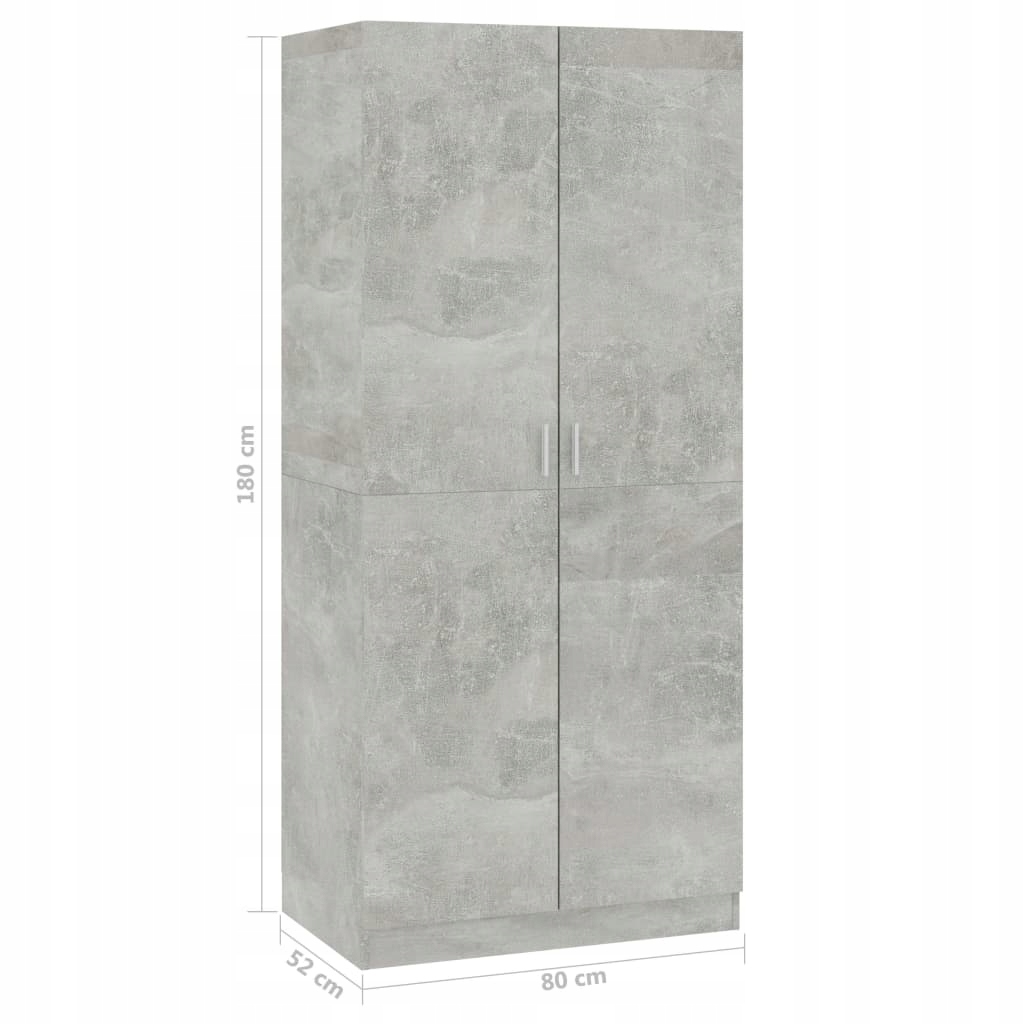 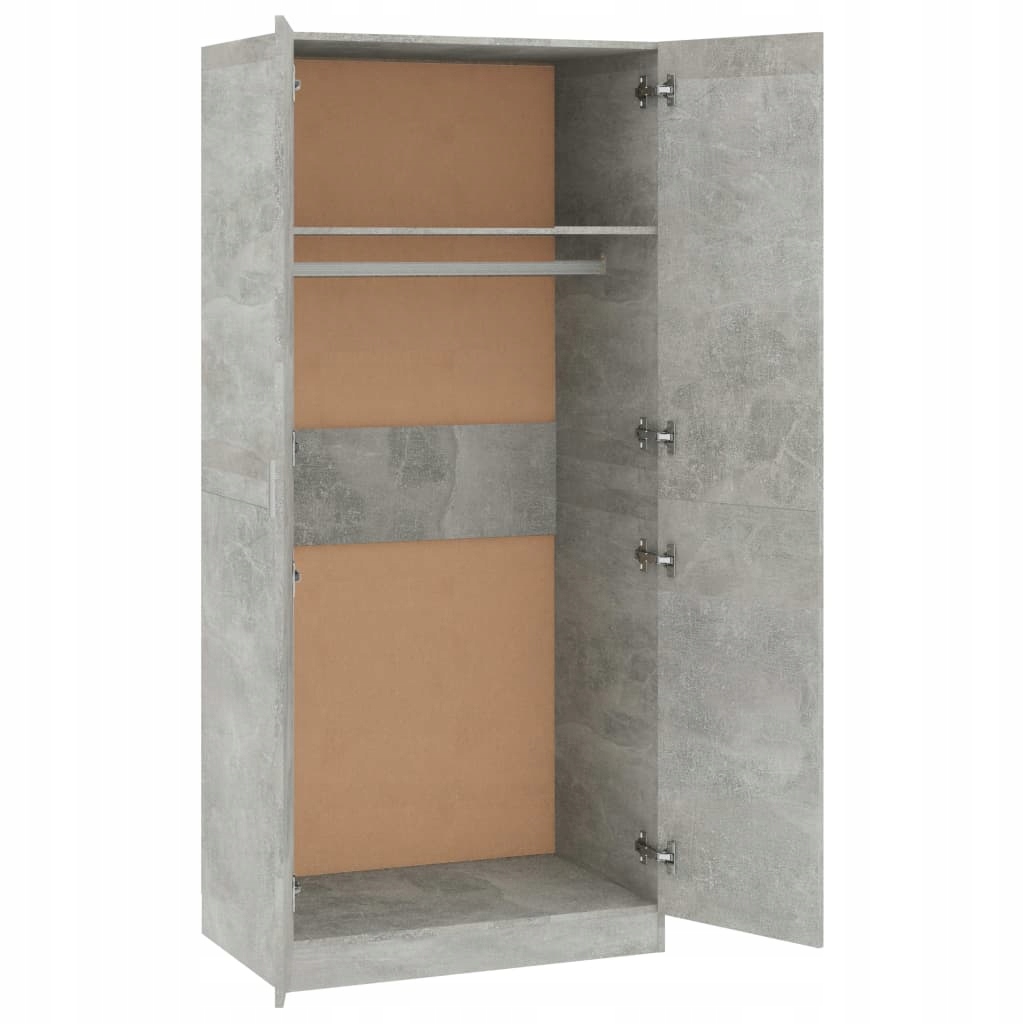 OPIS:Szafa z płyty wiórowe w kolorze beton/szary. Wyposażona w dwoje drzwi, zamykana, z wysoką przegrodą i drążkiem na wieszaki.